Českomoravská komora pro pozemkové úpravy, z.s.Severočeský poboční spolekaStátní pozemkový úřad 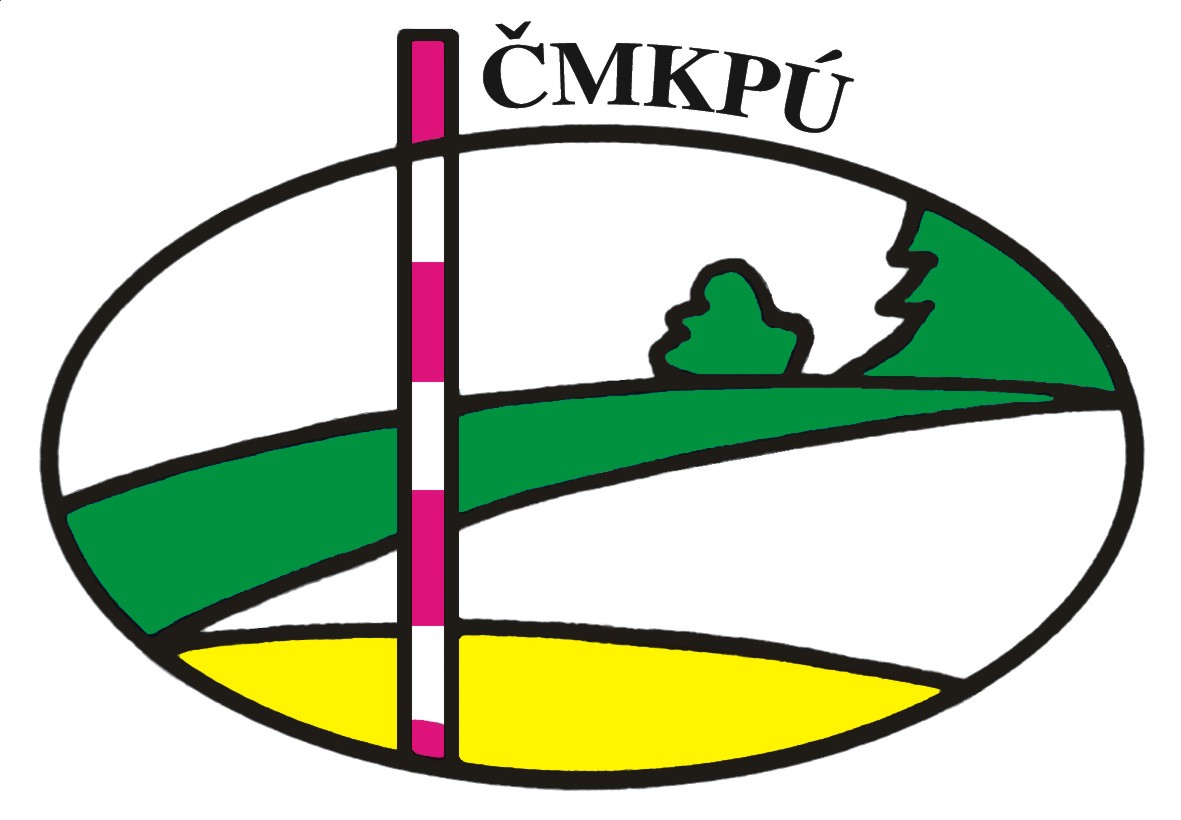 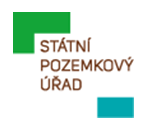 si Vás dovolují pozvat nacelostátní odborný seminářÚZEMNÍ STUDIE KRAJINY V NÁVAZNOSTI NA POZEMKOVÉ ÚPRAVY Odpovědné osoby za SPÚ ČR  Mgr. Jaroslava Doubravová                                                        za ČMKPÚ doc. Ing. Petr Vráblík, Ph.D.Seminářproběhne dne                               22. května 2019Místo konaní:budova ČSVTS, Novotného lávka 200/5, Praha 1sál č. 319Seminářje určen pro pracovníky pozemkových úřadů SPÚ ČR, projektantypozemkových úprav, projektanty společných zařízení, pracovníky městských a krajských úřadů a další odbornou veřejnost.Cílem semináře je v rámci zvyšování úrovně vzdělanosti seznámit odbornou veřejnost s novými aspekty územních plánů a územních studií krajiny ve vztahu k pozemkovým úpravám, novými prvky při navrhování polních cest a ukázkou realizací vodohospodářských zařízení v Ústeckém kraji. Místo konání:budova ČSVTS, sál č. 319  Novotného lávka 5, Praha 1Časový průběh semináře:  9.30 – 10.00 prezence10.00 – 12.00 dopolední programový blok12.00 – 12.30 občerstvení, přestávka12.30 – 14.30 odpolední programový blokZahájení:doc. Ing. Petr Vráblík, Ph.D.Předseda Severočeského pobočního spolku ČMKPÚ, z.sMgr. Jaroslava DoubravováSPÚ ČROdborné přednášky:Úvod do problematiky územních studií krajiny .Ing. Michal Pochop, ČMKPÚ, z.s, VÚMOP v.v.i. BrnoLegislativní aspekty územních plánů v návaznosti na pozemkové úpravy. Ing. arch. Karel Wirth, MMR ČR, odbor územního plánováníÚzemní studie krajiny. Ing. Klára Salzmann, Ph.D., Ústav krajinářské architektury FA ČVUTÚzemní studie krajiny SO ORP Liberec.Mgr. Alena Smrčková, Ph.D., Atelier T-plan, s.r.o. , Zkušenosti s ÚSK pohledem Krajského úřadu.Ing.arch. Diana Juračková, Oddělení územního plánování Krajský úřad Ústeckého krajeRealizace vodohospodářských opatření PÚ na Teplicku. Ing. Soňa Balcárková, SPÚ KPÚ pro ÚK, pobočka TepliceVýstavba polních cest. Ing. Jindřich Holínský, oddělení investičních činností SPÚ Prahadoc. Ing. Ludvík Vébr, CSc. vedoucí katedry silničních staveb, ČVUT Fakulta stavební PrahaOdborný garant semináře:doc. Ing. Petr Vráblík, Ph.D. předseda Severočeského pobočního spolku ČMKPÚ, z.s.FŽP UJEP Ústí nad LabemE-mail: petr.vrablik@ujep.cztel.: 475 284 169Organizační garant semináře:doc. Ing. Jiří Němec, CSc.FŽP UJEP Ústí nad LabemSeveročeský poboční spolek ČMKPÚ, z.s.E-mail: nemecalinex@seznam.cztel: 475 284 141Ing. Antonín Svoboda, ČMKPÚ, z.s.Novotného lávka 200/5, 116 68 Praha 1E-mail: antsvoboda@seznam.cztel.: 221 082 270, mobil: 608 525 662Účastnický poplatek:Základní účastnický poplatek		950,-KčČlenové ČMKPÚ, z.s., SPÚ ČR 	650,-KčČlenové ČAKA-CZALA SZKT 	650,-KčStudenti 				zdarmaVložné uhraďte bankovním převodem na účet č. 3344857001/5500Cena je stanovena dohodou. Pořadatel není plátcem DPH. V průběhu semináře bude účastníkům na požádání vystaven daňový doklad. V případě neúčasti na semináři se vložné nevrací.Vyplněnou přihlášku zašlete do 10.5.2019 na adresu:doc. Ing. Petr Vráblík, Ph.D. FŽP UJEP Ústí nad Labem Králova výšina 3132/7, 400 96 Ústí nad Labemnebo na e-mail: petr.vrablik@ujep.czZávazná přihláškana celostátní odborný seminářÚZEMNÍ STUDIE KRAJINY V NÁVAZNOSTI NA POZEMKOVÉ ÚPRAVY který se koná dne 22.5.2019Praha 1, Novotného lávka 5sál č. 319Jméno a příjmení:1……………………………….2……………………………….Název a adresa vysílající organizace:E - mail:Účastnický poplatek zaplacen dne  ………………..